ABK - Flugreise Ischia (Thermen), Neapel, Pompeji                           (Stand August 21)21. bis 28. September 202121.9.            Flug mit Eurowings von Köln/Bonn nach Neapel, Transfer nach Ischia, Hotel (***) Citara in Forio22. – 25.9.  Besuch der Thermen „Giardini Poseidon“ in Forio (Foto)2 Tageskarten sind inbegriffen (Option: ermäßigte 3. + 4. Karte) ,  medizinische oder Reha-Anwendungen können in der Regel nach ärztlicher Verschreibung/Rezept mit der Krankenkasse abgerechnet werden.                      (optional) Gelegenheit zu  Fahrten oder Wanderungen zu den Sehenswürdigkeiten Ischias bzw.                          Ausflüge nach Capri, Procida o.ä.                               26./27.9.    Transfer nach Neapel, Hotel zentral gelegen, Stadtbesichtigung                       Neapel und Besuch der Ausgrabungsstätte von Pompeji, Vesuv28.9.            Rückflug nach Köln/Bonn     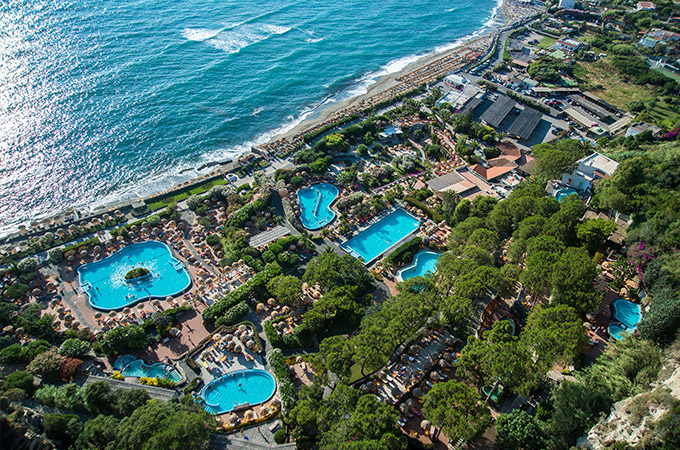 Leistungen:                   (Änderungen vorbehalten)Flüge Köln/Bonn – Neapel und zurück7 Übernachtungen in Forio bzw. NeapelHalbpension (Frühstück + Abendessen)2 Tageskarten für die Thermen  (Option: 3. oder 4. Karte zum Sondertarif von ca. 33 €)Führungen Neapel und Pompeji und Vesuv , Eintrittsgelder, Transfers   Teilnahmebeitrag:ABK-Mitglieder        1035  €Gäste                         1070  €EZ-Zuschlag               310    €Anzahlung                 300    €Mindestteilnehmerzahl 15 PersonenAnmeldung und weitere Informationen sofort bei  info@abk-bonn.de oder nkoenig49@yahoo.co.ukABK-Leitung  Dr. Norbert König,  Reiseveranstalter: oneworldtours, Bonn                